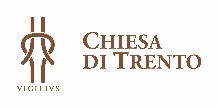 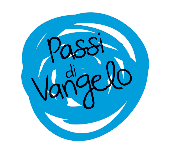 15. PartenzaSpirito di Dio, donami un cuore docile all’ascolto.
Fa’ che io non ponga ostacoli alla Parola
che uscirà dalla bocca di Dio.
Che tale Parola non torni a lui
senza aver operato in me ciò che egli desidera 
e senza aver compiuto ciò per cui l’hai mandata.(Carlo Maria Martini)Dal Vangelo secondo Giovanni (7,31-36)31Molti della folla invece credettero in lui, e dicevano: "Il Cristo, quando verrà, compirà forse segni più grandi di quelli che ha fatto costui?".32I farisei udirono che la gente andava dicendo sottovoce queste cose di lui. Perciò i capi dei sacerdoti e i farisei mandarono delle guardie per arrestarlo. 33Gesù disse: "Ancora per poco tempo sono con voi; poi vado da colui che mi ha mandato. 34Voi mi cercherete e non mi troverete; e dove sono io, voi non potete venire". 35Dissero dunque tra loro i Giudei: "Dove sta per andare costui, che noi non potremo trovarlo? Andrà forse da quelli che sono dispersi fra i Greci e insegnerà ai Greci? 36Che discorso è quello che ha fatto: "Voi mi cercherete e non mi troverete", e: "Dove sono io, voi non potete venire"?".Per entrare nel testoNel silenzio, rileggo il testo e rispondo, con libertà e spontaneamente, a questa domanda: Cosa mi colpisce di questo brano? Una frase, un’azione, un particolare inatteso, una parola, un sentimento nel quale mi riconosco …Per comprendereLa cornice di questo brano è il suggestivo momento della festa delle Capanne (vedi la scheda 13): Gesù si trova a Gerusalemme e la sua presenza suscita al contempo entusiasmo e timore. La folla si divide tra chi percepisce di potergli dare fiducia e chi invece è attanagliato dal dubbio. Tuttavia, appare chiaro come a strumentalizzare negativamente la situazione non siano le persone comuni, ma le autorità politiche e religiose, che hanno interesse nel mettere in discussione la credibilità di Cristo. La folla invece, seppur inserita in un cammino di fede ancora in corso e mai esaurito, coglie in Gesù la grandezza e la saggezza del profeta che si relaziona in modo unico col Padre.Per lasciarsi provocare Il fulcro centrale del brano ruota intorno alla criptica frase di Gesù ai vv. 33-34: "Ancora per poco tempo sono con voi; poi vado da colui che mi ha mandato. Voi mi cercherete e non mi troverete; e dove sono io, voi non potete venire". Gesù parla della sua partenza - il suo ritorno al Padre - ma la folla è pervasa da un senso di incomprensione e perplessità che è comune anche a noi: cosa intende Gesù con l’andarsene? Perché viene posto quello strano vincolo per cui non sembra possibile raggiungerlo dove si sta recando? Qual è la sua meta?In questo brano cogliamo un messaggio essenziale e prezioso: non dobbiamo avere la pretesa di comprendere tutto e subito, ma dobbiamo essere consapevoli che è necessario porsi in un atteggiamento di ricerca fiduciosa. Tale atteggiamento è ciò che manca ai farisei, che rappresentano la perfetta antitesi del discepolo, mancando di quell’apertura mentale richiesta a chi entra nella dinamica della sequela di Cristo.Per condividere Leggendo questo brano del Vangelo, quali caratteristiche del volto di Dio ho incontrato? Cosa mi stupisce, cosa mi inquieta? Che cosa dice questo Dio alla mia vita? Mi è rimasto un dubbio, avrei bisogno di un ulteriore chiarimento….Per pregare Forse non tutti ci sentiamo in grado di esprimerci attraverso una preghiera. Possiamo allora condividere semplicemente quali sentimenti e sensazioni ha messo in moto la lettura di questo brano. Se vogliamo esprimerci con una preghiera lo possiamo fare liberamente nella forma della lode, del ringraziamento, dell’invocazione o dell’intercessione.Un testimone Buon viaggio di Cesare Cremonini è una canzone all’apparenza leggera, ma carica di significato; un invito a partire, a lasciarsi andare con il coraggio di prendere la strada che porta più lontano.Buon Viaggio (Share The Love)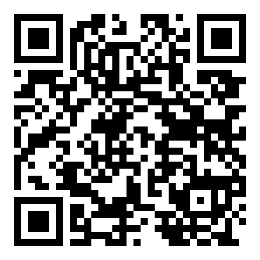 di Cesare Cremonini
Coraggio lasciare tutto indietro e andarePartire per ricominciareChe non c'è niente di più vero di un miraggioE per quanta strada ancora c'è da fareAmerai il finaleShare the love, share the loveShare the love, share the loveShare the love, share the loveShare the love, share the loveChi ha detto che tutto quello che cerchiamoNon è sul palmo di una manoE che le stelle puoi guardarleSolo da lontano …